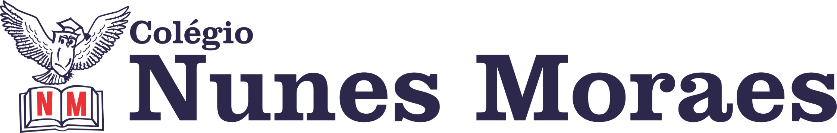 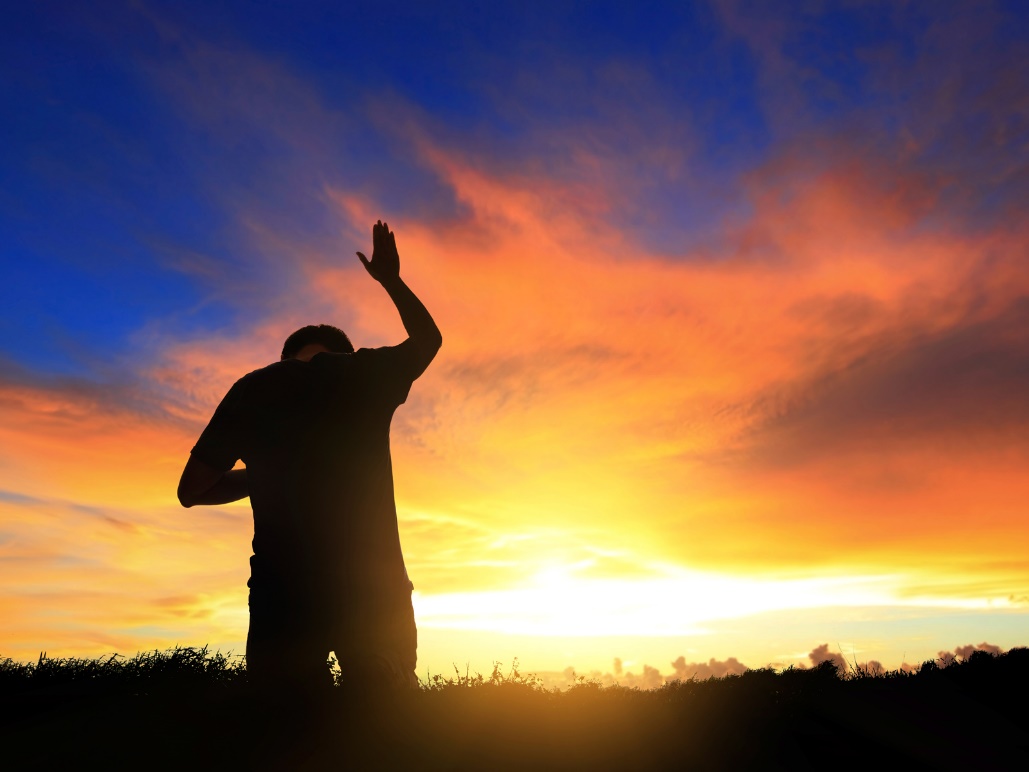 A fé é a certeza daquilo que esperamos e a prova das coisas que não vemos.                              Hebreus 11:1Fique conosco em mais uma tarde de muita aprendizagem.►1ª AULA: 13h -13:55’ - FÍSICA    –   PROFESSOR  DENILSON SOUSA  CAPÍTULO 8 – FORÇAS EM TRAJETÓRIAS CURVILÍNEAS1° passo: Organize-se com seu material, livro de Física, caderno, caneta, lápis e borracha. 2° passo: Acesse o link disponibilizado no grupo da sala no WhatsApp para a aula na plataforma Google Meet.  O professor Denilson vai trabalhar com resolução de questões. Caso não consiga acessar, comunique-se com a   Coordenação, siga as orientações abaixo e realize o 3º passo.1-Abra o arquivo que o professor Denilson colocou no grupo da sala e faça o estudo minucioso das resoluções contidas nele. 2-Anote as suas dúvidas sobre as questões. Quando a videoconferência terminar o professor Denilson vai lhe atender por meio do WhatsApp. 3-O professor Denilson vai disponibilizar no grupo da sala um link com a gravação da videoconferência;  assim que possível baixe essa gravação para esclarecer ainda mais a solução das questões.   3° passo: Baseado em seus conhecimentos, resolva as questões: Página 10 e 11 Q. 5 e 7Envie foto da atividade realizada  para NUNES MORAES 1ºA e 1ºB. Escreva a matéria, seu nome e seu número em cada página.►2ª AULA: 13:55’-14:50’ - INGLÊS    – PROFESSORA MONNALYSA FONTINELE       CAPÍTULO  9 – GAMES / FUTURE SIMPLE Páginas 13 A 17.Passo 1 - Avaliação diagnóstica – acesse o portal SAS – avaliações – avaliação diagnóstica – resolva atenciosamente a atividade no portal sobre os capítulos 6 e 7. – 30 minutos. Passo 2-Assista à aula pelo google meet  resolvendo as páginas 13 A 17. – 20 minutos.Caso não consiga acessar, comunique-se com a   Coordenação e resolva as atividades indicadas acima. Depois de completar a tarefa, confira suas respostas pelo gabarito disponível no portal SAS.  Passo 3 –*Envie foto da atividade realizada para NUNES MORAES 1ºA e 1ºB. Escreva a matéria, seu nome e seu número em cada página.►3ª AULA: 14:50’-15:45’  -INT. TEXTUAL  -  PROFESSORA  TATYELLEN PAIVA     CAPÍTULO 10 – LINGUAGENS VERBAL E NÃO VERBAL ETAPA 1: Resolva os exercícios : Livro SAS 03   - P. 22 a 25   - (questões 1 a 6)*Envie foto da atividade realizada para NUNES MORAES 1ºA e 1ºB. Escreva a matéria, seu nome e seu número em cada página.ETAPA 2: Acesse o link disponibilizado no grupo para a aula na plataforma Google MeetCaso não consiga acessar, comunique-se com a   Coordenação e assista à videoaula no link abaixo. https://www.youtube.com/watch?v=sUJwsuOVDB8&list=PL0MlWarTr_1bmCyoOn3DdFgGs_72RitP7&index=56      (ASSISTA DE 11:39 ATÉ O FINAL)ETAPA 3: Atente-se à correção da atividade de sala – p. 22 a 25 - (questões 1 a 6)Se não tiver conseguido acessar o meet, confira suas respostas pelo gabarito disponível no portal SAS. Anote suas dúvidas e esclareça-as com o professor na próxima aula. ►INTERVALO: 15:45’-16:10’   ►4ª AULA:   16:10’-17:05’ -  BIOLOGIA 1 -    PROFESSOR  GONZAGA MARTINS CAPÍTULO 7 –INTRODUÇÃO A EMBRIOLOGIA E ANEXOS EMBRIONÁRIOS (Conclusão do capítulo iniciado nas aulas presenciais) Passo 1 - Realize a leitura da teoria proposta ao longo do capítulo (páginas 29 a 35).Aproveite e mande logo a tarefa de casa da aula anterior, nesse momento.Passo 2 – Explicação do capítulo neste link: https://meet.google.com/O código será fornecido na hora da aula.Caso não consiga acessar, comunique-se com a   Coordenação e assista à videoaula no link abaixo. Somente DEPOIS realize o passo 3.https://youtu.be/OQIcy_Y8sKgAssista do tempo de 11:25 até o final do vídeo.Passo 3 – Tarefa de Classe: Faça os exercícios 1 a 5 da seção "Atividades para sala" (páginas 37 e 38).Envie foto da atividade realizada  para NUNES MORAES 1ºA e 1ºB. Escreva a matéria, seu nome e seu número em cada página.Tarefa de Casa: Faça os exercícios 1 a 5 da seção "Atividades Propostas" (páginas 38 e 39).►5ª AULA:   17:05’ – 18:00’   -   FÍSICA    –   PROFESSOR  DENILSON SOUSA  CAPÍTULO  8 – FORÇAS EM TRAJETÓRIAS CURVILÍNEAS (CONCLUINDO) / CAPÍTULO 9 – TRABALHO E ENERGIA (INICIANDO )1° passo: Organize-se com seu material, livro de Física, caderno, caneta, lápis e borracha.  2° passo: Acesse o link disponibilizado no grupo da sala no WhatsApp para o a aula na plataforma Google Meet.  O professor Denilson vai trabalhar com resolução de questões. Caso não consiga acessar, comunique-se com a   Coordenação, siga as orientações abaixo e realize o 3º passo.1-Abra o arquivo que o professor Denilson colocou no grupo da sala e faça o estudo minucioso das resoluções contidas nele. 2-Anote as suas dúvidas sobre as questões. Quando a videoconferência terminar o professor Denilson vai lhe atender por meio do WhatsApp. 3-O professor Denilson vai disponibilizar no grupo da sala um link com a gravação da videoconferência;  assim que possível baixe essa gravação para esclarecer ainda mais a solução das questões.   3° passo: Agora leia as páginas de 12 a 16 e escreva em seu caderno as fórmulas presentes nessas páginas.  Envie foto da atividade realizada  para NUNES MORAES 1ºA e 1ºB. Escreva a matéria, seu nome e seu número em cada página.